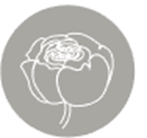 SARL BRIN DE FILLEDate limite du dépôt de l’offre : 7 juin 2023 à 16hActivité : fabrication, conception et création de tous articles de prêt à porter en tous genres et accessoires toutes activités dans le domaine de la mode et plus généralement de l'habillement et de ses accessoires. Fonds de commerce sis 51 Rue des Presles 93300 AUBERVILLIERSEffectif : 21 salariésLocalisation : AUBERVILLIERS (93)Cette offre vous intéresse et vous souhaitez en savoir plus :  gbetton@pivoine-avocats.com